Сумська міська радаВиконавчий комітетРІШЕННЯвід 15.08.2023  № 369Про розгляд заяви громадянки  Іванченко С.В.  від 12.05.2023 на постанову адміністративної комісії при виконавчому комітеті Сумської міської ради від 09.05.2023 № 337 	Розглянувши заяву громадянки Іванченко Світлани Володимирівни  від 12.05.2023 про скасування постанови адміністративної комісії при виконавчому комітеті Сумської міської ради від 09.05.2023 № 337, відповідно до статей 288, 289, 293 Кодексу України про адміністративні правопорушення, керуючись статтею 40 Закону України «Про місцеве самоврядування в Україні», виконавчий комітет Сумської міської радиВИРІШИВ:1.  Заяву громадянки  Іванченко Світлани Володимирівни  від 12.05.2023 на постанову адміністративної комісії при виконавчому комітеті Сумської міської ради від 09.05.2023 № 337 задовольнити.2. Постанову адміністративної комісії при виконавчому комітеті Сумської міської ради від 09.05.2023 № 337 скасувати і надіслати справу на новий розгляд адміністративній комісії при виконавчому комітеті Сумської міської ради.3. Про прийняте рішення повідомити громадянку Іванченко Світлану Володимирівну. Міський голова			                     			О.М. Лисенко Васюра 700-666          Розіслати: Чайченку О.В., Павлик Ю.А., Васюрі Н.О.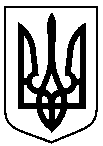 